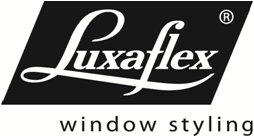 Bestelformulier 2022-01Bestelformulier 2022-01Bestelformulier 2022-01Bestelformulier 2022-01Bestelformulier 2022-01Bestelformulier 2022-01Ordernummer :Ordernummer :Ordernummer :ELEKTRAELEKTRAELEKTRAELEKTRAELEKTRAELEKTRA(voorbehouden voor Luxaflex)(voorbehouden voor Luxaflex)(voorbehouden voor Luxaflex)(voorbehouden voor Luxaflex)e-mail bestelling: orders@luxaflex-belgium.bee-mail bestelling: orders@luxaflex-belgium.bee-mail bestelling: orders@luxaflex-belgium.bee-mail bestelling: orders@luxaflex-belgium.bee-mail bestelling: orders@luxaflex-belgium.bee-mail bestelling: orders@luxaflex-belgium.be(voorbehouden voor Luxaflex)(voorbehouden voor Luxaflex)(voorbehouden voor Luxaflex)(voorbehouden voor Luxaflex)Facturatiegegevens*:Facturatiegegevens*:Facturatiegegevens*:Facturatiegegevens*:Afleveradres*:Afleveradres*:Afleveradres*:Afleveradres*:Afleveradres*:Datum:  /  /      /  /      /  /    Klantnummer:Uw referentie*:Uw referentie*:Uw referentie*:Uw referentie*:Contactpersoon*:* Veld verplichtin te vullen* Veld verplichtin te vullen* Veld verplichtin te vullenPaginanummer*:  /  Paginanummer*:  /  Uw referentie*:Uw referentie*:Uw referentie*:Uw referentie*:MOTORENMOTORENMOTORENHorizontale Jaloezieën 16-25 mmHorizontale Jaloezieën 16-25 mmHorizontale Jaloezieën 16-25 mmHorizontale Jaloezieën 16-25 mmMOTOR M255 – 24 VMOTOR M255 – 24 VMOTOR M255 – 24 VMOTOR M255 – 24 VMOTOR M255 – 24 VMOTORENMOTORENMOTORENHorizontale Jaloezieën 35-50-70mm 
Houten JaloezieënHorizontale Jaloezieën 35-50-70mm 
Houten JaloezieënHorizontale Jaloezieën 35-50-70mm 
Houten JaloezieënHorizontale Jaloezieën 35-50-70mm 
Houten JaloezieënMOTOR GEIGER BEKABELD - 230 VMOTOR GEIGER BEKABELD - 230 VMOTOR GEIGER BEKABELD - 230 VMOTOR GEIGER BEKABELD - 230 VMOTOR GEIGER BEKABELD - 230 VMOTORENMOTORENMOTORENHorizontale Jaloezieën 35-50-70mm 
Houten JaloezieënHorizontale Jaloezieën 35-50-70mm 
Houten JaloezieënHorizontale Jaloezieën 35-50-70mm 
Houten JaloezieënHorizontale Jaloezieën 35-50-70mm 
Houten JaloezieënMOTOR M40S 620 - 230 V (voor wood elements)MOTOR M40S 620 - 230 V (voor wood elements)MOTOR M40S 620 - 230 V (voor wood elements)MOTOR M40S 620 - 230 V (voor wood elements)MOTOR M40S 620 - 230 V (voor wood elements)MOTORENMOTORENMOTORENHorizontale Jaloezieën 35-50-70mm 
Houten JaloezieënHorizontale Jaloezieën 35-50-70mm 
Houten JaloezieënHorizontale Jaloezieën 35-50-70mm 
Houten JaloezieënHorizontale Jaloezieën 35-50-70mm 
Houten JaloezieënMOTOR SOMFY J4 RTS - 230 VMOTOR SOMFY J4 RTS - 230 VMOTOR SOMFY J4 RTS - 230 VMOTOR SOMFY J4 RTS - 230 VMOTOR SOMFY J4 RTS - 230 VMOTORENMOTORENMOTORENHorizontale Jaloezieën 35-50-70mm 
Houten JaloezieënHorizontale Jaloezieën 35-50-70mm 
Houten JaloezieënHorizontale Jaloezieën 35-50-70mm 
Houten JaloezieënHorizontale Jaloezieën 35-50-70mm 
Houten JaloezieënMOTOR SONESSE 40 RTS - 230 V (voor wood elements)MOTOR SONESSE 40 RTS - 230 V (voor wood elements)MOTOR SONESSE 40 RTS - 230 V (voor wood elements)MOTOR SONESSE 40 RTS - 230 V (voor wood elements)MOTOR SONESSE 40 RTS - 230 V (voor wood elements)MOTORENMOTORENMOTORENHorizontale Jaloezieën 35-50-70mm 
Houten JaloezieënHorizontale Jaloezieën 35-50-70mm 
Houten JaloezieënHorizontale Jaloezieën 35-50-70mm 
Houten JaloezieënHorizontale Jaloezieën 35-50-70mm 
Houten JaloezieënMOTOR SOMFY J4 IO - 230 VMOTOR SOMFY J4 IO - 230 VMOTOR SOMFY J4 IO - 230 VMOTOR SOMFY J4 IO - 230 VMOTOR SOMFY J4 IO - 230 VMOTORENMOTORENMOTORENVerticale JaloezieënVerticale JaloezieënVerticale JaloezieënVerticale JaloezieënMOTOR 230 V MET INGEBOUWDE TRANSFO (bedraad)MOTOR 230 V MET INGEBOUWDE TRANSFO (bedraad)MOTOR 230 V MET INGEBOUWDE TRANSFO (bedraad)MOTOR 230 V MET INGEBOUWDE TRANSFO (bedraad)MOTOR 230 V MET INGEBOUWDE TRANSFO (bedraad)MOTORENMOTORENMOTORENVerticale JaloezieënVerticale JaloezieënVerticale JaloezieënVerticale JaloezieënMOTOR 230 V MET INGEBOUWDE TRANSFO en 
RTS ONTVANGERMOTOR 230 V MET INGEBOUWDE TRANSFO en 
RTS ONTVANGERMOTOR 230 V MET INGEBOUWDE TRANSFO en 
RTS ONTVANGERMOTOR 230 V MET INGEBOUWDE TRANSFO en 
RTS ONTVANGERMOTOR 230 V MET INGEBOUWDE TRANSFO en 
RTS ONTVANGERMOTORENMOTORENMOTORENRolgordijn buis 31 - 37 mmRolgordijn buis 31 - 37 mmRolgordijn buis 31 - 37 mmRolgordijn buis 31 - 37 mmMOTOR ROLL UP WT28 - 24 VMOTOR ROLL UP WT28 - 24 VMOTOR ROLL UP WT28 - 24 VMOTOR ROLL UP WT28 - 24 VMOTOR ROLL UP WT28 - 24 VMOTORENMOTORENMOTORENRolgordijn buis 50  mmRolgordijn buis 50  mmRolgordijn buis 50  mmRolgordijn buis 50  mmMOTOR M40S 330 - 230 VMOTOR M40S 330 - 230 VMOTOR M40S 330 - 230 VMOTOR M40S 330 - 230 VMOTOR M40S 330 - 230 VMOTORENMOTORENMOTORENRolgordijn buis 50  mmRolgordijn buis 50  mmRolgordijn buis 50  mmRolgordijn buis 50  mmMOTOR SONESSE 40 RTS 230VMOTOR SONESSE 40 RTS 230VMOTOR SONESSE 40 RTS 230VMOTOR SONESSE 40 RTS 230VMOTOR SONESSE 40 RTS 230VMOTORENMOTORENMOTORENRolgordijn buis 50  mmRolgordijn buis 50  mmRolgordijn buis 50  mmRolgordijn buis 50  mmMOTOR SONESSE 40 IO 230VMOTOR SONESSE 40 IO 230VMOTOR SONESSE 40 IO 230VMOTOR SONESSE 40 IO 230VMOTOR SONESSE 40 IO 230VMOTORENMOTORENMOTORENRolgordijn buis 62 mmRolgordijn buis 62 mmRolgordijn buis 62 mmRolgordijn buis 62 mmMOTOR M50S 626 - 230 VMOTOR M50S 626 - 230 VMOTOR M50S 626 - 230 VMOTOR M50S 626 - 230 VMOTOR M50S 626 - 230 VMOTORENMOTORENMOTORENRolgordijn buis 62 mmRolgordijn buis 62 mmRolgordijn buis 62 mmRolgordijn buis 62 mmMOTOR SONESSE 50 RTS 230VMOTOR SONESSE 50 RTS 230VMOTOR SONESSE 50 RTS 230VMOTOR SONESSE 50 RTS 230VMOTOR SONESSE 50 RTS 230VMOTORENMOTORENMOTORENRolgordijn buis 62 mmRolgordijn buis 62 mmRolgordijn buis 62 mmRolgordijn buis 62 mmMOTOR SONESSE 50 IO 230VMOTOR SONESSE 50 IO 230VMOTOR SONESSE 50 IO 230VMOTOR SONESSE 50 IO 230VMOTOR SONESSE 50 IO 230VMOTORENMOTORENMOTORENRolgordijn Runny buis 58 - 70 - 80 mmRolgordijn Runny buis 58 - 70 - 80 mmRolgordijn Runny buis 58 - 70 - 80 mmRolgordijn Runny buis 58 - 70 - 80 mmMOTOR SOMFY LT50 ARIANE 230 VMOTOR SOMFY LT50 ARIANE 230 VMOTOR SOMFY LT50 ARIANE 230 VMOTOR SOMFY LT50 ARIANE 230 VMOTOR SOMFY LT50 ARIANE 230 VMOTORENMOTORENMOTORENRolgordijn Runny buis 58 - 70 - 80 mmRolgordijn Runny buis 58 - 70 - 80 mmRolgordijn Runny buis 58 - 70 - 80 mmRolgordijn Runny buis 58 - 70 - 80 mmMOTOR ALTUS 50 RTS 230VMOTOR ALTUS 50 RTS 230VMOTOR ALTUS 50 RTS 230VMOTOR ALTUS 50 RTS 230VMOTOR ALTUS 50 RTS 230VMOTORENMOTORENMOTORENRolgordijn Runny buis 58 - 70 - 80 mmRolgordijn Runny buis 58 - 70 - 80 mmRolgordijn Runny buis 58 - 70 - 80 mmRolgordijn Runny buis 58 - 70 - 80 mmMOTOR SUNEA 50 IO 230VMOTOR SUNEA 50 IO 230VMOTOR SUNEA 50 IO 230VMOTOR SUNEA 50 IO 230VMOTOR SUNEA 50 IO 230VMOTORENMOTORENMOTORENPlissé/Duette ShadesPlissé/Duette ShadesPlissé/Duette ShadesPlissé/Duette ShadesMOTOR M25S - 24 VMOTOR M25S - 24 VMOTOR M25S - 24 VMOTOR M25S - 24 VMOTOR M25S - 24 VMOTORENMOTORENMOTORENSilhouetteSilhouetteSilhouetteSilhouetteMOTOR ROLL UP WT28 - 24 VMOTOR ROLL UP WT28 - 24 VMOTOR ROLL UP WT28 - 24 VMOTOR ROLL UP WT28 - 24 VMOTOR ROLL UP WT28 - 24 VMOTORENMOTORENMOTORENTwist® RolgordijnTwist® RolgordijnTwist® RolgordijnTwist® RolgordijnMOTOR ROLL UP WT28 - 24 VMOTOR ROLL UP WT28 - 24 VMOTOR ROLL UP WT28 - 24 VMOTOR ROLL UP WT28 - 24 VMOTOR ROLL UP WT28 - 24 VTRANSFO’S VOOR MOTOREN 24VTRANSFO’S VOOR MOTOREN 24VTRANSFO’S VOOR MOTOREN 24VHT-24HT-24HT-24HT-24HT-24HT-24HT-24HT-24HT-24TRANSFO’S VOOR MOTOREN 24VTRANSFO’S VOOR MOTOREN 24VTRANSFO’S VOOR MOTOREN 24VPOWER 2,7 DCPOWER 2,7 DCPOWER 2,7 DCPOWER 2,7 DCPOWER 2,7 DCPOWER 2,7 DCPOWER 2,7 DCPOWER 2,7 DCPOWER 2,7 DCSCHAKELAARS 
VOOR BEKABELDE 
MOTORENSCHAKELAARS 
VOOR BEKABELDE 
MOTORENSCHAKELAARS 
VOOR BEKABELDE 
MOTORENCENTRALIS DC IB - 24 VCENTRALIS DC IB - 24 VCENTRALIS DC IB - 24 VCENTRALIS DC IB - 24 VCENTRALIS DC IB - 24 VCENTRALIS DC IB - 24 VCENTRALIS DC IB - 24 VCENTRALIS DC IB - 24 VCENTRALIS DC IB - 24 VSCHAKELAARS 
VOOR BEKABELDE 
MOTORENSCHAKELAARS 
VOOR BEKABELDE 
MOTORENSCHAKELAARS 
VOOR BEKABELDE 
MOTORENSMOOVE UNO WT - 230 VSMOOVE UNO WT - 230 VSMOOVE UNO WT - 230 VSMOOVE UNO WT - 230 VSMOOVE UNO WT - 230 VSMOOVE UNO WT - 230 VSMOOVE UNO WT - 230 VSMOOVE UNO WT - 230 VSMOOVE UNO WT - 230 VSCHAKELAARS 
VOOR BEKABELDE 
MOTORENSCHAKELAARS 
VOOR BEKABELDE 
MOTORENSCHAKELAARS 
VOOR BEKABELDE 
MOTORENSMOOVE UNO WT (5 POS.) - 230 V (voor horizontale jaloezie)SMOOVE UNO WT (5 POS.) - 230 V (voor horizontale jaloezie)SMOOVE UNO WT (5 POS.) - 230 V (voor horizontale jaloezie)SMOOVE UNO WT (5 POS.) - 230 V (voor horizontale jaloezie)SMOOVE UNO WT (5 POS.) - 230 V (voor horizontale jaloezie)SMOOVE UNO WT (5 POS.) - 230 V (voor horizontale jaloezie)SMOOVE UNO WT (5 POS.) - 230 V (voor horizontale jaloezie)SMOOVE UNO WT (5 POS.) - 230 V (voor horizontale jaloezie)SMOOVE UNO WT (5 POS.) - 230 V (voor horizontale jaloezie)ONTVANGERS VOOR 
MOTOREN 24VONTVANGERS VOOR 
MOTOREN 24VONTVANGERS VOOR 
MOTOREN 24VONTVANGER 24 VONTVANGER 24 VONTVANGER 24 VONTVANGER 24 VONTVANGER 24 VONTVANGER 24 VONTVANGER 24 VONTVANGER 24 VONTVANGER 24 VAFSTANDS-BEDIENING VOOR RTS MOTORENAFSTANDS-BEDIENING VOOR RTS MOTORENAFSTANDS-BEDIENING VOOR RTS MOTORENAFSTANDSBEDIENING 1 KANAAL
SITUO 1 RTS PUREAFSTANDSBEDIENING 1 KANAAL
SITUO 1 RTS PUREAFSTANDSBEDIENING 1 KANAAL
SITUO 1 RTS PUREAFSTANDS-BEDIENING VOOR 
IO MOTORENAFSTANDS-BEDIENING VOOR 
IO MOTORENAFSTANDSBEDIENING 1 KANAAL
SITUO 1 IO PUREAFSTANDSBEDIENING 1 KANAAL
SITUO 1 IO PUREAFSTANDSBEDIENING 1 KANAAL
SITUO 1 IO PUREAFSTANDS-BEDIENING VOOR RTS MOTORENAFSTANDS-BEDIENING VOOR RTS MOTORENAFSTANDS-BEDIENING VOOR RTS MOTORENAFSTANDSBEDIENING 5 KANALEN
SITUO 5 RTS PUREAFSTANDSBEDIENING 5 KANALEN
SITUO 5 RTS PUREAFSTANDSBEDIENING 5 KANALEN
SITUO 5 RTS PUREAFSTANDS-BEDIENING VOOR 
IO MOTORENAFSTANDS-BEDIENING VOOR 
IO MOTORENAFSTANDSBEDIENING 5 KANALEN
SITUO 5 IO PUREAFSTANDSBEDIENING 5 KANALEN
SITUO 5 IO PUREAFSTANDSBEDIENING 5 KANALEN
SITUO 5 IO PUREAFSTANDS-BEDIENING VOOR RTS MOTORENAFSTANDS-BEDIENING VOOR RTS MOTORENAFSTANDS-BEDIENING VOOR RTS MOTORENAFSTANDSBEDIENING 1 KANAAL
SITUO 1 VAR RTS PUREAFSTANDSBEDIENING 1 KANAAL
SITUO 1 VAR RTS PUREAFSTANDSBEDIENING 1 KANAAL
SITUO 1 VAR RTS PUREAFSTANDS-BEDIENING VOOR 
IO MOTORENAFSTANDS-BEDIENING VOOR 
IO MOTORENAFSTANDSBEDIENING 1 KANAAL
SITUO 1 VAR IO PUREAFSTANDSBEDIENING 1 KANAAL
SITUO 1 VAR IO PUREAFSTANDSBEDIENING 1 KANAAL
SITUO 1 VAR IO PUREAFSTANDS-BEDIENING VOOR RTS MOTORENAFSTANDS-BEDIENING VOOR RTS MOTORENAFSTANDS-BEDIENING VOOR RTS MOTORENAFSTANDSBEDIENING 5 KANALEN
SITUO 5 VAR RTS PUREAFSTANDSBEDIENING 5 KANALEN
SITUO 5 VAR RTS PUREAFSTANDSBEDIENING 5 KANALEN
SITUO 5 VAR RTS PUREAFSTANDS-BEDIENING VOOR 
IO MOTORENAFSTANDS-BEDIENING VOOR 
IO MOTORENAFSTANDSBEDIENING 5 KANALEN
SITUO 5 VAR IO PUREAFSTANDSBEDIENING 5 KANALEN
SITUO 5 VAR IO PUREAFSTANDSBEDIENING 5 KANALEN
SITUO 5 VAR IO PUREAFSTANDS-BEDIENING VOOR RTS MOTORENAFSTANDS-BEDIENING VOOR RTS MOTORENAFSTANDS-BEDIENING VOOR RTS MOTORENDRAADLOZE WANDSCHAKELAAR
SMOOVE ORIGIN RTSDRAADLOZE WANDSCHAKELAAR
SMOOVE ORIGIN RTSDRAADLOZE WANDSCHAKELAAR
SMOOVE ORIGIN RTSAFSTANDS-BEDIENING VOOR 
IO MOTORENAFSTANDS-BEDIENING VOOR 
IO MOTORENAFSTANDSBEDIENING 1 KANAAL
SITUO 1 IO PUREAFSTANDSBEDIENING 1 KANAAL
SITUO 1 IO PUREAFSTANDSBEDIENING 1 KANAAL
SITUO 1 IO PUREANDERE OPTIESANDERE OPTIESANDERE OPTIESSWITCH MODULE VOOR VERTICALE JALOEZIE (enkel bij aansturing 230 V AC)SWITCH MODULE VOOR VERTICALE JALOEZIE (enkel bij aansturing 230 V AC)SWITCH MODULE VOOR VERTICALE JALOEZIE (enkel bij aansturing 230 V AC)SWITCH MODULE VOOR VERTICALE JALOEZIE (enkel bij aansturing 230 V AC)SWITCH MODULE VOOR VERTICALE JALOEZIE (enkel bij aansturing 230 V AC)SWITCH MODULE VOOR VERTICALE JALOEZIE (enkel bij aansturing 230 V AC)SWITCH MODULE VOOR VERTICALE JALOEZIE (enkel bij aansturing 230 V AC)SWITCH MODULE VOOR VERTICALE JALOEZIE (enkel bij aansturing 230 V AC)SWITCH MODULE VOOR VERTICALE JALOEZIE (enkel bij aansturing 230 V AC)LUXAFLEX BELGIUM NV    Dirk Martensstraat 3    8200 Sint-Andries    tel.: 050 31 77 83    fax.: 050 31 13 65